ELŐTERJESZTÉSTiszavasvári Város Önkormányzata Képviselő-testületének2017. június 28-án tartandó rendes üléséreAz előterjesztés tárgya:	A Magyar Vöröskereszt Tiszavasvári Területi Szervezetének önkormányzati támogatás iránti kérelmérőlMelléklet:	Kérelem az előterjesztés mellékletekéntAz előterjesztés előadója:	Sipos Ibolya alpolgármesterAz előterjesztés témafelelőse:   Erdei Kolett köztisztviselőAz előterjesztés ügyiratszáma:  TPH/1790/2018.Az előterjesztést véleményező bizottságok a hatáskör megjelölésével:Az ülésre meghívni javasolt szervek, személyek:Egyéb megjegyzés: …………………………………………………………………………………….………………………………………………………………………………………………………………Tiszavasvári, 2018. június 19.Erdei Kolett                                                                                                	    témafelelősTiszavasvári Város Polgármesterétől4440 Tiszavasvári, Városháza tér 4. sz.Tel.: 42/520-500 Fax.: 42/275–000 e–mail: tvonkph@tiszavasvari.huTémafelelős: Erdei KolettaELŐTERJESZTÉS- a Képviselő-testülethez –A Magyar Vöröskereszt Tiszavasvári Területi Szervezetének önkormányzati támogatás iránti kérelmérőlTisztelt Képviselő-testület!A 2018. június 19-én kelt levelében Sári Józsefné a Magyar Vöröskereszt Tiszavasvári Területi Szervezetének területi vezetője kérte a Képviselő – testületet, hogy szíveskedjenek támogatást nyújtani a városi véradás megvalósításához, a kérelem az előterjesztés mellékletét képezi.  A városi véradást 2018. július 3-án rendezik, melyen véradóik részére kis ajándékkal kedveskednek. Ezen a véradáson a tervezett véradói létszám 90 fő. A nyári időszakban még nagyobb fontosságot kap a véradás szervezése, a megfelelő mennyiségű vérkészlet biztosítása.A területi vezető telefonon tájékoztatta az önkormányzatot, hogy a kérelmezett támogatási összeg összesen 40.000,- Ft.Tekintve, hogy a városi véradás megrendezésére 2018. július 3-án kerül sor, a támogatási összeg határidőben történő folyósítása érdekében a Tiszavasvári Város Önkormányzata szervezeti és működési szabályzatáról szóló módosított 35/2014. (XI.28.) önkormányzati rendelet 2. számú melléklet 6. pontjában foglalt jogkörömnél fogva javaslom a támogatási szerződés megkötését. Kérem a Tisztelt képviselő-testületet az előterjesztés megtárgyalására és a határozat-tervezet elfogadására.Tiszavasvári, 2018. június 19.                                                                                                        Sipos Ibolya általános helyettesítésre megbízott                                                                   alpolgármesterElőterjesztés melléklete: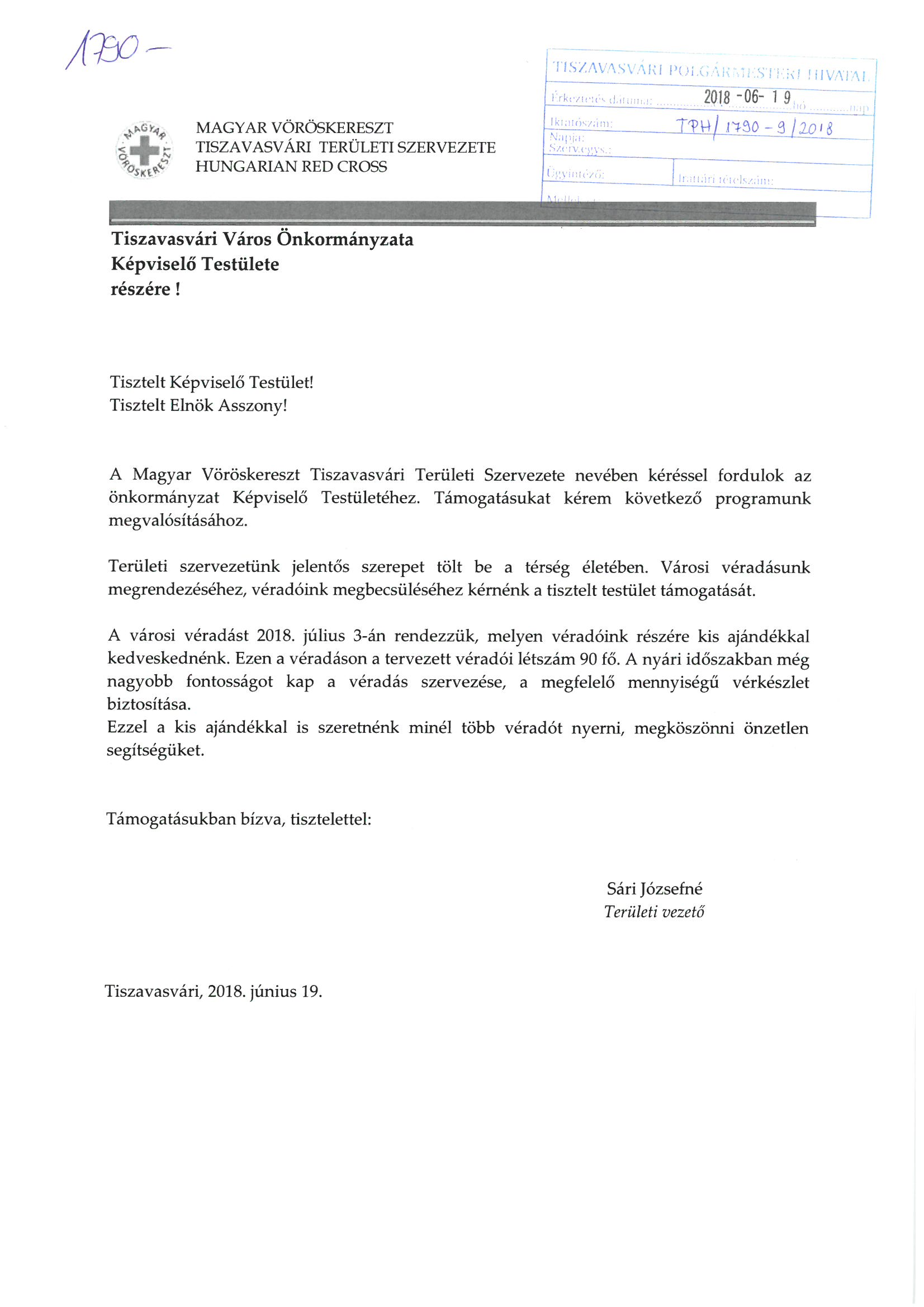 HATÁROZAT-TERVEZETTISZAVASVÁRI VÁROS ÖNKORMÁNYZATAKÉPVISELŐ TESTÜLETÉNEK...../2018. (…..) Kt. sz.határozataA Magyar Vöröskereszt Tiszavasvári Területi Szervezetének önkormányzati támogatás iránti kérelmérőlTiszavasvári Város Önkormányzata Képviselő-testülete a Magyar Vöröskereszt Tiszavasvári Területi Szervezetének önkormányzati támogatás iránti kérelmét, megtárgyalta és az alábbi határozatot hozta:Kinyilatkozza, hogy 2018 - ban 40.000,- Ft összegben kívánja támogatni a Magyar Vöröskereszt Tiszavasvári Területi Szervezetét.Felhatalmazza a polgármestert, hogy a támogatási szerződés elkészítéséről gondoskodjon.Határidő: 2018. június 30. 	                       Felelős: Sipos Ibolya általános helyettesítésre                                                                                                                                     						  megbízott alpolgármester	BizottságHatáskörPénzügyi és Ügyrendi BizottságSZMSZ 4. melléklet 30. pontjaNévTitulusElérhetőségeSári JózsefnéTerületi vezetőtvasvari@mvkszabolcs.hu